EdgeX Security WG Meeting2/3/2020Attendees: 
Standing Agenda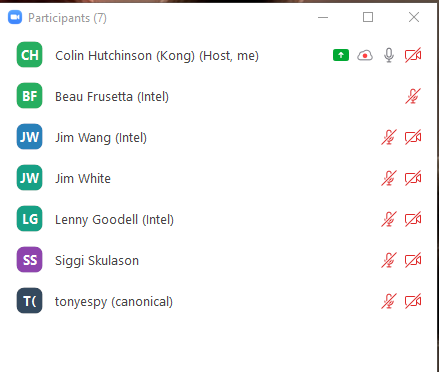 Backlog progress sheet ( https://bit.ly/2UFJWGA )Review Security Provider for All Project Board ( https://github.com/orgs/edgexfoundry/projects/37 )Review Security Board ( https://github.com/orgs/edgexfoundry/projects/28 )Review Snyc ( https://app.snyk.io/org/edgex-jenkins/projects )Filter With Issues & ActiveAgendaNotes